РАСПОРЯЖЕНИЕ                                                                                JАКААН                                        от “  19 ”       февраля      2018г.  №_ 05  _                                                                                                                                             с.ОртолыкО выделении специальных мест для размещения печатных агитационных материалов по выборам Президента Российской Федерации          В соответствии с пунктом 7 статьи 5 Федерального закона от 12.06.2002 г. № 67 –ФЗ «Об основных гарантиях избирательных прав и права на участие в референдуме граждан Российской Федерации»:1. Определить место для размещения предвыборных печатных агитационных материалов в границах Ортолыкского сельского поселения в здании  Администрации  Ортолыкского  сельского поселения на  информационном  стенде, в библиотеке сельского поселения.2. Размещение предвыборных печатных агитационных материалов в помещениях, на зданиях, сооружениях и иных объектах немуниципальной собственности считать возможным только с согласия собственников, владельцев указанных объектов.3. Запретить размещение печатных агитационных материалов на памятниках, обелисках, зданиях и сооружениях и в помещениях, имеющих историческую, культурную или архитектурную ценность, на опорах уличного освещения, а также в зданиях и помещениях избирательных комиссий, в помещениях для голосования и на расстоянии менее 50 метров от входа в них.4. Обязать лиц, занимающихся вопросами реализации печатных агитационных материалов по поручению кандидатов, политических партий, после проведения выборов убрать печатные агитационные материалы.5. Опубликовать настоящее распоряжение путем обнародования посредством размещения на информационных стендах Ортолыкского сельского поселения и на странице Администрации Ортолыкского сельского поселения в сети «Интернет».Глава сельской администрации Ортолыкского сельского поселения                                            А.К.Яданов РЕСПУБЛИКА АЛТАЙМУНИЦИПАЛЬНОЕ ОБРАЗОВАНИЕКОШ-АГАЧСКИЙ РАЙОНОРТОЛЫКСКАЯ СЕЛЬСКАЯАДМИНИСТРАЦИЯ649770, с.Ортолык ул. Чуйская, 1тел. 28-3-32, Ortolyksp@mail.ru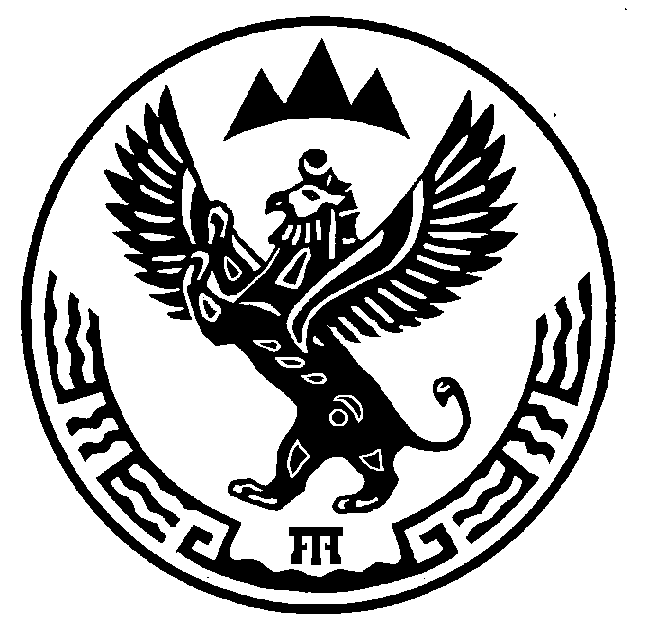 АЛТАЙ РЕСПУБЛИКАМУНИЦИПАЛ ТÖЗÖЛМÖКОШ-АГАШ  АЙМАКОРТОЛЫК JУРТ JЕЕЗЕЗИНИНАДМИНИСТРАЦИЯЗЫ649770, Ортолык j. Чуйская ором, 1 тел. 28-3-32, Ortolyksp@mail.ru